ASC REPORT: Gøta / 2022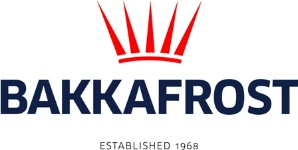 Site infoASC certification12-03-2018Start of production cycle28-10-2022End of production cycleReport last updated12-04-2024Estimated unexplained loss          OngoingWildlife interactions – overviewNumberBirds5Mammals0Number of escaped fish0Wildlife interactions -birdsWildlife interactions -birdsDate of incidentNumberSpeciesCause15-01-20241Laridae marinusEntangled in birdnet06-01-20242CrovusEntangled in birdnet25-04-20231Fulmarus glacialisEntangled in birdnetWildlife interactions – mammalsWildlife interactions – mammalsDate of incidentNumberSpeciesCauseNa0Wildlife interactions – Fish escapesWildlife interactions – Fish escapesDate of incidentNumberCauseNa0Fish Health SurveillanceFish Health SurveillanceSuspicious Unidentifiable transmissible agentSuspicious Unidentifiable transmissible agentNoneDetection of OIE – notifiable diseaseDetection of OIE – notifiable diseaseNoneLiceDateAverage lice number(number of mature female/fish)Average lice number(number of mature female/fish)Average lice number(number of motile/fish)22-11-20220,000,0006-12-20220,090,0920-12-20220,150,1504-01-20230,320,3217-01-20230,400,4031-01-20230,150,1514-02-20230,110,1128-02-20230,040,0414-03-20230,140,1428-03-20230,110,1111-04-20230,100,1024-04-20230,020,0204-05-20240,070,0709-05-20230,160,1615-05-20230,010,010,0523-05-20230,000,000,1401-06-20230,030,030,2606.06.20230,040,040,2813.06.20230,170,170,5021-06-20230,340,340,5501-07-20230,030,030,1007-07-20230,030,030,0911-07-20230,080,080,1618-07-20230,060,060,3725-07-20230,160,160,2904-08-20230,240,240,6311-08-20230,370,370,8618-08-20230,400,400,6801/09/20230,050,050,8815/09/20230,340,341,0929-09-20230,340,340,6013-10-20230,090,090,1227-10-20230,250,251,2307-11-20230,680,681,9417-11-20230,950,952,0930-11-20230,270,270,2505-12-20230,510,510,5619-12-20230,220,220,3206-01-20240,360,361,4616-01-20240,420,423,2923-01-240,660,662,7506-02-20240,350,350,9720-02-20240,600,600,6907-03-20240,090,090,2519-03-20240,170,170,7803-04-20240,000,000,85